CHAPTER 19FOREIGN CORPORATIONS§591.  Designation of attorney for service of process(REPEALED)SECTION HISTORYPL 1971, c. 439, §25 (RP). §592.  Filing of charter or certificate; officers and directors subject to penalties; validity of contracts not affected(REPEALED)SECTION HISTORYPL 1971, c. 439, §25 (RP). §593.  Secretary of State may refuse to accept appointment or file papers(REPEALED)SECTION HISTORYPL 1971, c. 439, §25 (RP). §594.  Increase or decrease of capital stock; filing of certificate(REPEALED)SECTION HISTORYPL 1971, c. 439, §25 (RP). §595.  License fee; changes in certificate or charter(REPEALED)SECTION HISTORYPL 1969, c. 225, §9 (AMD). PL 1971, c. 439, §25 (RP). §596.  Violations; revocation of license(REPEALED)SECTION HISTORYPL 1971, c. 439, §25 (RP). §597.  Liability of officers(REPEALED)SECTION HISTORYPL 1971, c. 439, §25 (RP). §598.  Service of process; foreign mortgages(REPEALED)SECTION HISTORYPL 1971, c. 439, §25 (RP). §599.  Right to sue and be sued; attachment; effect of agent's acts(REPEALED)SECTION HISTORYPL 1971, c. 439, §25 (RP). §600.  Charitable organization exempt from fees(REPEALED)SECTION HISTORYPL 1969, c. 517, §3 (RP). The State of Maine claims a copyright in its codified statutes. If you intend to republish this material, we require that you include the following disclaimer in your publication:All copyrights and other rights to statutory text are reserved by the State of Maine. The text included in this publication reflects changes made through the First Regular and First Special Session of the 131st Maine Legislature and is current through November 1. 2023
                    . The text is subject to change without notice. It is a version that has not been officially certified by the Secretary of State. Refer to the Maine Revised Statutes Annotated and supplements for certified text.
                The Office of the Revisor of Statutes also requests that you send us one copy of any statutory publication you may produce. Our goal is not to restrict publishing activity, but to keep track of who is publishing what, to identify any needless duplication and to preserve the State's copyright rights.PLEASE NOTE: The Revisor's Office cannot perform research for or provide legal advice or interpretation of Maine law to the public. If you need legal assistance, please contact a qualified attorney.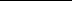 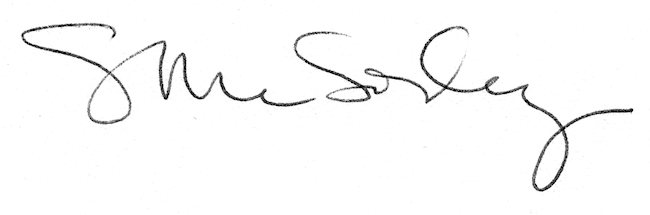 